 ПОСТАНОВЛЕНИЕ                                                 JОП«О внесении изменений в учредительныедокументы, содержащиеся в единомгосударственном реестре юридическихлиц»В соответствии с Федеральным законом от 06.10.2003 N 131-ФЗ «Об общих принципах организации местного самоуправления в Российской Федерации», Федеральным законом от 08.08.2001 N 129-ФЗ (ред. от 28.12.2016) "О государственной регистрации юридических лиц и индивидуальных предпринимателей", руководствуясь Уставом Усть-Канского сельского поселения принятого Решением пятой сессии сельского Совета депутатов второго созыва Усть-Канского сельского поселения от 29.12.2008 г. №5,          ПОСТАНОВЛЯЮ:     1. Директору Муниципального унитарного учреждения «Кан Чарас»:  1.1. В сведения о дополнительных видах деятельности ввести следующие виды экономической деятельности:- 42.13 – Строительство мостов и тоннелей;- 42.21 – Строительство инженерных коммуникаций для водоснабжения и водоотведения, газоснабжения;- 43.11 – Разборка и снос зданий;- 42.91.2 – Строительство гидротехнических сооружений;- 52.21 – Деятельность вспомогательная, связанная с сухопутным транспортом;1.2. Исключить из сведений о дополнительных видах деятельности, следующий вид экономической деятельности – 42.12 –  Строительство железных дорог и метро.1.3. Зарегистрировать указанные изменения в  ИФНС России  по Республике Алтай.2. Настоящее постановление вступает в силу со дня его официального опубликования на официальном сайте сельской администрации Усть-Канского сельского поселения. 3. Контроль за исполнением настоящего постановления оставляю за собой.Глава сельской Администрации Усть-Канского сельского поселения Усть-Канского района Республики Алтай                                                                         В.М. Кандыков                                                                                                                                                                 РоссияРеспублика АлтайУсть-Канский район сельская администрация Усть-Канского сельского поселения         Усть-Кан, ул. Октябрьская, 14649450 тел/факс 22343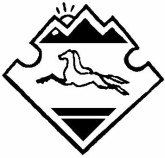 РоссияАлтай РеспубликанынКан-Оозы аймагындаКан-Оозындагы jурт jеезенин jуртадминистрациязыКан-Оозы jурт, Октябрьский, ороом 14, 649450 тел/факс 22343   «08» июня 2018 года                № 	 25                              с. Усть-Кан